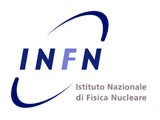  	 	S e z i o n e d i R o m a T o r V e r g a t a 	 	 DICHIARAZIONE SOSTITUTIVA DELL’ATTO DI NOTORIETA’ (ART. 47 DEL DPR 28 dicembre 2000 n. 445) Il/La sottoscritto/a………………………………..……………………………………………… nato/a a …………………………………………………………………...….. il ……………… residente in …………..………………………………………………….…. provincia ………… Via …………..……………………………………...………….…..…………… n. ..………….. in relazione alla missione n……………………… del …………………………. per il periodo dal ……………………… al ……………………… ai sensi e per gli effetti dell’art. 76 del DPR 445/2000, consapevole delle responsabilità e delle conseguenze civili e penali previste in caso di dichiarazioni mendaci DICHIARA SOTTO LA PROPRIA RESPONSABILITA’       che tutti i documenti/ricevute riguardanti la missione in oggetto sono conservati presso …………………………………. e che le copie da me inviate in forma digitalizzata al vostro ufficio sono conformi agli originali.………………………………. 	 	(Luogo e data )                         	 	Il Dichiarante ……………………………….……………………… 